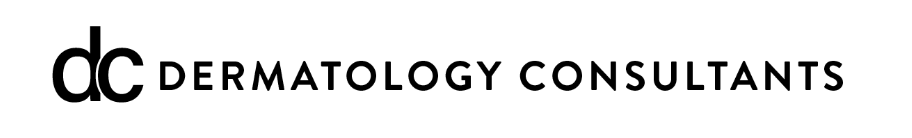 HAIR LOSS QUESTIONNAIREName:										DOB:			Race:				Height:				Weight:				When did you last have a normal head of hair?  				Was onset of hair loss sudden or gradual?  				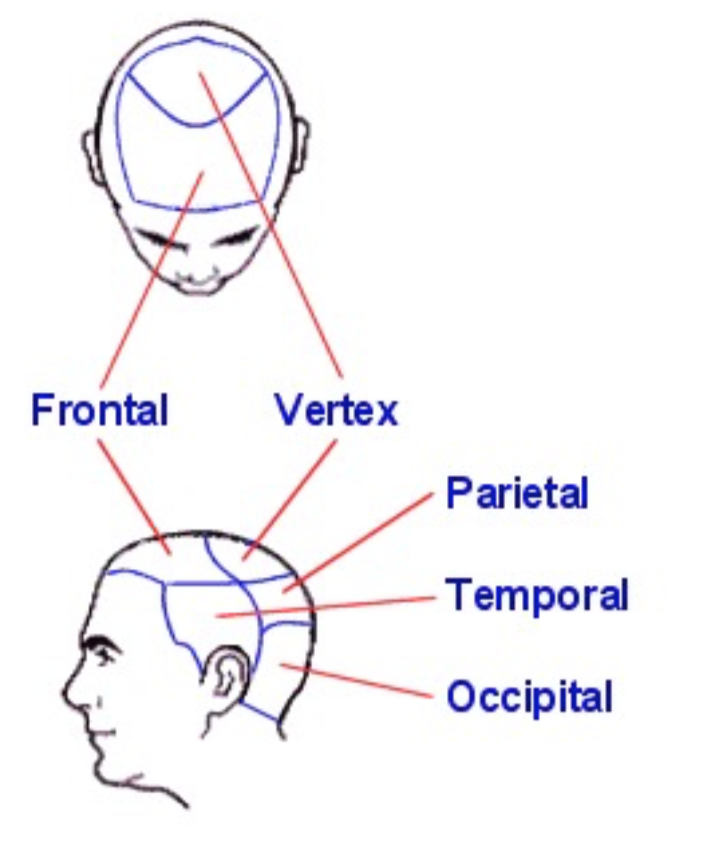 Is your hair coming out “by the roots” or is it breaking off?  		(Please shade in areas of location of hair loss on the map to the right.) Is your hair thinning or is it shedding?  		How often do you wash your hair?  			What hair products do you use?  					Do you use hot rollers, ponytails, braids, twists, locks, extensions, or weaves?  	   How long?  		How often?  			If you have a weave, is it sewn in or glued?  		Do you use hot combs, press and curl, curling irons or otherwise apply direct heat to your hair?  						What type of hair chemicals do you use for your hair?  					Hair dye?  		  Name:  					Relaxer?  		  Name:  					Is it a relaxer that contains lye?  		  Do you have a permanent wave?  		Name:  				  How long?  		  How often?  			Does your scalp itch?	 Little	 Moderate      A lot	 (Circle)Do you get sores in your scalp?	Yes	NoDo you have Seborrheic Dermatitis?	Yes	No	Psoriasis?	Yes	NoWhat medications are you allergic to?  							What medications do you take?  								Do you use herbs or supplements?	Yes	No	Name:  											If you are on birth control pills, which one?  							Have you recently started?  		  When?  						Or stopped your birth control pills?  		  When?  					Are you on any other type of hormone treatment?  						Which one?  				  How long?  						Or stopped?  		  When?  								If applicable, are your menstrual periods regular?  		  Normal flow?  		If not, what is happening?  					  How long?  			Have you gone through menopause?  		  Age?  				Are you on any type of weight loss diet?  							Are you on a low protein diet?  								Are you a vegetarian (type)?  									Any hair loss in men in your family?  		 		 Baldness?  			Any hair loss in women in your family?  			How thin?  			Any family history of thyroid disease, anemia, or lupus?  					What medical problems do you have?  							Do you have?Severe headaches				  Yes		  NoDouble vision					  Yes		  NoExcess facial hair				  Yes		  NoExcess body hair				  Yes		  NoCystic Acne					  Yes		  NoDischarge from breast				  Yes		  NoDeepening of voice				  Yes		  NoEnlargement of clitoris				  Yes		  NoPolycystic ovary disease			  Yes		  NoHave you had in the last 3-12 months?High fever					  Yes		  NoChildbirth					  Yes		  NoSevere infection				  Yes		  NoFlare of chronic illness				  Yes		  NoMajor surgery					  Yes		  NoOver or under active thyroid			  Yes		  NoLow protein diet				  Yes		  NoLow iron in blood				  Yes		  NoSevere psychological stress			  Yes		  NoStart or stop birth control pills			  Yes		  NoStart or stop hormone treatment		  Yes		  NoStart or stop beta blocker medication		  Yes		  No Do you see a rash in your scalp or on your face?  		If yes, please describe.  									Treatments previously tried?  (Rogaine, Vitamins, Shampoos, etc.)  				_____________________________________________________________________________________________________________________________________________________________          